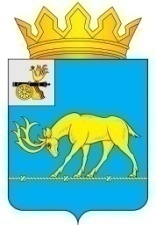 АДМИНИСТРАЦИЯ МУНИЦИПАЛЬНОГО ОБРАЗОВАНИЯ «ТЕМКИНСКИЙ РАЙОН» СМОЛЕНСКОЙ ОБЛАСТИПОСТАНОВЛЕНИЕот  13.02.2024                  №   43       .                                                                   с. ТемкиноО внесении изменений в постановление  Администрации муниципального образования «Темкинский  район» Смоленской области от 23.09.2022 № 333 	В соответствии с постановлениями Администрации Смоленской области от 21.10.2022 № 754 «О порядке индексации заработной платы работников областных государственных учреждений», от 19.09.2019 № 546 «Об утверждении Примерного положения об оплате труда работников областных государственных бюджетных и автономных учреждений по виду экономической деятельности «Образование», Администрация муниципального образования «Темкинский  район» Смоленской области п о с т а н о в л я е т:	1. Внести в постановление Администрации муниципального образования «Темкинский  район» Смоленской области от 23.09.2022 № 333 «Об  оплате   труда  работников  муниципальных учреждений муниципального образования «Темкинский район» Смоленской  области   по  виду экономической    деятельности  «Образование» (в редакции постановлений Администрации муниципального образования «Темкинский  район» Смоленской области от 28.11.2022 № 423, 04.07.2023 № 189), следующие изменения:1.1. В Положении об оплате труда работников областных муниципальных учреждений муниципального образования «Темкинский  район» Смоленской области по виду экономической деятельности «Образование» (далее Положение):1.1.1. Приложение № 2 к Положению изложить в следующей редакции: «                                                        	                           Приложение  № 2к  Положению об оплате труда 
работников    муниципальных 
учреждений  муниципального образования       «Темкинский район»  Смоленской  области по виду    экономической деятельности  «Образование»   ДОЛЖНОСТНЫЕ ОКЛАДЫруководителей работников муниципальных учреждений муниципального образования «Темкинский  район» Смоленской области по виду экономической деятельности «Образование»                                                                                                                          (рублей)Оклад = Базовый оклад + Коэффициент группы оплаты труда.Базовый оклад руководителей:Стаж руководящей работы до 5 лет – 22 753 рубля;Стаж руководящей работы  5 лет и более – 23 737 рублей.Коэффициент группы оплаты труда: I группа  оплаты труда – 0,6;II группа оплаты труда – 0,4;III группа оплаты труда – 0,35; IV группа оплаты труда – 0,3.»1.1.2. Приложение № 4 к Положению изложить в следующей редакции: «                                                                                   Приложение  № 4к  Положению об оплате труда 
работников    муниципальных 
учреждений  муниципального образования       «Темкинский  район»  Смоленской  области  по виду    экономической деятельности  «Образование»   РАЗМЕРЫ ДОЛЖНОСТНЫХ ОКЛАДОВ (ставок заработной платы) руководителей структурных подразделений и их заместителей, иных должностей руководителей муниципальных учреждений муниципального образования «Темкинский район» по виду экономической деятельности «Образование»(рублей)               »1.1.3. Приложение № 5 к Положению графу «Наименование должностей» после слов «старшие методисты, методисты» дополнить словами «советник директора по воспитанию и взаимодействию с детскими общественными объединениями».1.1.4. Приложение № 7 к Положению изложить в следующей редакции:«                                                                                   Приложение  № 7к  Положению об оплате труда 
работников    муниципальных 
учреждений  муниципального образования       «Темкинский  район»  Смоленской  области по виду    экономической деятельности  «Образование»   РАЗМЕРЫ ДОЛЖНОСТНЫХ ОКЛАДОВ (ставок заработной платы) педагогических работников муниципальных учреждений муниципального образования «Темкинский  район» Смоленской области по виду экономической деятельности «Образование»                                                                                                                                                (рублей)»1.1.5. Пункт 2 приложения № 9 к Положению дополнить словами «советник директора по воспитанию и взаимодействию с детскими общественными объединениями».2. Разместить настоящее постановление на официальном сайте Администрации муниципального образования Темкинский район» Смоленской области в информационно-телекоммуникационной сети «Интернет».3. Настоящее постановление распространяет свое действие на правоотношения, возникшие с 1 января 2024 года.4. Контроль за исполнением настоящего постановления возложить на заместителя Главы муниципального образования «Темкинский район» Смоленской области Мельниченко Т.Г. Глава муниципального образования«Темкинский район» Смоленской области                                                А.Н. Васильев  РуководителиСтаж руководящей работыСтаж руководящей работыРуководителидо 5 лет5 лет и болееРуководители общеобразовательных организаций:I группа  оплаты труда    36 405       37 979   II группа оплаты труда    31 854     33 232   III группа оплаты труда    30 717    32 045 IV группа оплаты труда    29 579       30 858   Руководители организаций, реализующих образовательные программы дополнительного образования:I группа  оплаты труда    36 405       37 979   II группа оплаты труда    31 854     33 232   III группа оплаты труда    30 717    32 045 IV группа оплаты труда    29 579       30 858   №п/пРуководителиСтаж руководящей работыСтаж руководящей работы№п/пРуководителидо 5 лет5 лет и болееРуководители структурных подразделений и их заместители, иные руководители, имеющие высшее профессиональное образованиеРуководители структурных подразделений и их заместители, иные руководители, имеющие высшее профессиональное образованиеРуководители структурных подразделений и их заместители, иные руководители, имеющие высшее профессиональное образованиеРуководители структурных подразделений и их заместители, иные руководители, имеющие высшее профессиональное образование1.1.Руководители структурных подразделений и их заместители, иные должности руководителей общеобразовательных организаций14 88415 8661.2.Руководители структурных подразделений и их заместители, иные должности руководителей, обеспечивающие реализацию образовательных программ дополнительного образования14 88415 8662. Руководители структурных подразделений и их заместители, иные руководители, имеющие среднее профессиональное образование2. Руководители структурных подразделений и их заместители, иные руководители, имеющие среднее профессиональное образование2. Руководители структурных подразделений и их заместители, иные руководители, имеющие среднее профессиональное образование2. Руководители структурных подразделений и их заместители, иные руководители, имеющие среднее профессиональное образование2.1.Руководители структурных подразделений и их заместители, иные должности руководителей общеобразовательных организаций12 91613 7682.2.Руководители структурных подразделений и их заместители, иные должности руководителей, обеспечивающие реализацию образовательных программ дополнительного образования12 91613 768№ п/пПедагогические работникиРазмер должностного оклада (ставки заработной платы) в зависимости от стажа педагогической работыРазмер должностного оклада (ставки заработной платы) в зависимости от стажа педагогической работыРазмер должностного оклада (ставки заработной платы) в зависимости от стажа педагогической работыРазмер должностного оклада (ставки заработной платы) в зависимости от стажа педагогической работыРазмер должностного оклада (ставки заработной платы) в зависимости от стажа педагогической работыРазмер должностного оклада (ставки заработной платы) в зависимости от стажа педагогической работыРазмер должностного оклада (ставки заработной платы) в зависимости от стажа педагогической работыРазмер должностного оклада (ставки заработной платы) в зависимости от стажа педагогической работы№ п/пПедагогические работникидо 2 летдо 2 летот 2 до 5 летот 2 до 5 летот 5 до 10 летот 10 до 20 летот 10 до 20 лет20 лет и более123344566712234456671. Работники, имеющие высшее образование1. Работники, имеющие высшее образование1. Работники, имеющие высшее образование1. Работники, имеющие высшее образование1. Работники, имеющие высшее образование1. Работники, имеющие высшее образование1. Работники, имеющие высшее образование1. Работники, имеющие высшее образование1. Работники, имеющие высшее образование1.1.Педагогические работники общеобразовательных организаций (кроме указанных в пункте 1.2 настоящей таблицы):Педагогические работники общеобразовательных организаций (кроме указанных в пункте 1.2 настоящей таблицы):1.1.без категориибез категории9 9649 96411 44012 42412 91613 40813 4081.1.первая квалификационная категорияпервая квалификационная категория11 93211 93213 40814 39114 88415 37515 3751.1.высшая квалификационная категориявысшая квалификационная категория12 91612 91614 39115 37515 86716 36016 3601.2.Педагогические работники, обеспечивающие реализацию образовательных программ дошкольного образования в общеобразовательных организациях:Педагогические работники, обеспечивающие реализацию образовательных программ дошкольного образования в общеобразовательных организациях:1.2.без категориибез категории9 9649 96411 44012 42412 91613 40813 4081.2.первая квалификационная категорияпервая квалификационная категория11 93211 93213 40814 39114 88415 37515 3751.2.высшая квалификационная категориявысшая квалификационная категория12 91612 91614 39115 37515 86716 36016 3601.3.Педагогические работники, обеспечивающие реализацию образовательных программ дополнительного образования:Педагогические работники, обеспечивающие реализацию образовательных программ дополнительного образования:без категориибез категории9 9649 96411 44012 42412 91613 40813 408первая квалификационная категорияпервая квалификационная категория11 93211 93213 40814 39114 88415 37515 375высшая квалификационная категориявысшая квалификационная категория12 91612 91614 39115 37515 86716 36016 3602. Работники, имеющие среднее профессиональное образование2. Работники, имеющие среднее профессиональное образование2. Работники, имеющие среднее профессиональное образование2. Работники, имеющие среднее профессиональное образование2. Работники, имеющие среднее профессиональное образование2. Работники, имеющие среднее профессиональное образование2. Работники, имеющие среднее профессиональное образование2. Работники, имеющие среднее профессиональное образование2. Работники, имеющие среднее профессиональное образование2.1.Педагогические работники общеобразовательных организаций (кроме указанных в пункте 2.2 настоящей таблицы):Педагогические работники общеобразовательных организаций (кроме указанных в пункте 2.2 настоящей таблицы):2.1.без категориибез категории8 6528 6529 93010 78411 21111 63711 6372.1.первая квалификационная категорияпервая квалификационная категория10 35710 35711 63712 49012 91613 34213 3422.1.высшая квалификационная категориявысшая квалификационная категория11 21111 21112 49013 34313 76814 19414 1942.2.Педагогические работники, обеспечивающие реализацию образовательных программ дошкольного образования в общеобразовательных организациях:Педагогические работники, обеспечивающие реализацию образовательных программ дошкольного образования в общеобразовательных организациях:2.2.без категориибез категории8 6528 6529 93010 78411 21111 63711 6372.2.первая квалификационная категорияпервая квалификационная категория10 35710 35711 63712 49012 91613 34213 3422.2.высшая квалификационная категориявысшая квалификационная категория11 21111 21112 49013 34313 76814 19414 1942.3.Педагогические работники, обеспечивающие реализацию образовательных программ дополнительного образования:Педагогические работники, обеспечивающие реализацию образовательных программ дополнительного образования:2.3.без категориибез категории8 6528 6529 93010 78411 21111 63711 6372.3.первая квалификационная категорияпервая квалификационная категория10 35710 35711 63712 49012 91613 34213 3422.3.высшая квалификационная категориявысшая квалификационная категория11 21111 21112 49013 34313 76814 19414 194Отп. 1 экз. – в делоИсп.   Казнова  Е.А.тел. 2-11-7912.02.2024Визы: Муравьев А.М.Мельниченко Т.Г.Колосова Н.Л.Карнилова М.А.Разослать:             прокуратура            райсовет            техотдел                отдел по образованию            ОУ - 8 шт